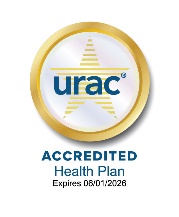 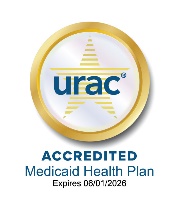 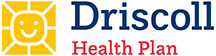 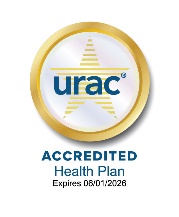 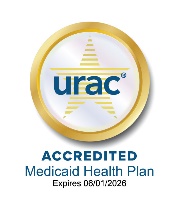 Behavioral Health Inpatient Extended StayLast Name: __________________________________ First Name: __________________________________Date of birth: ______/_____/_____ Age: _____ Sex: ______ Date of Admission: ____/______/______ Time: ________Facility Name: _________________________ Provider #: __________________ Name of Contact Person: __________Commitment type: ___________________ Effective Dates: _____________________ County: ___________________Referral Source: (  ) Admitting MD     (  ) MH professional     (   ) DPRS     (  ) Other (list): _________________________Name of admitting physician: _______________________________________________________________________IIA. Current status of primary symptoms that require continued acute hospital care:      (Include: 1. Date of most recent occurrence: 2. Frequency; 3. Duration; 4. Severity)IIB. Other relevant clinical information about the patient from the past 72 hours: (Attach additional pages or documents, as necessary) __________________________________________________________________________________________________________________________________________________________________________________________________________________________________________IIC. Current Psychiatric medications (include total daily dose). Also, list the start date and or adjustment date:      _____________________________________________________________________________________________	        IID. Discharge criteria: ___________________________________________________________________________________________________________________________________________________________________________________________________________________________________________________________________________________________________________________________________________________IIE.  Describe treatment, contacts, plans (including outcome) with family, school, etc.: ______________________      _____________________________________________________________________________________________      _____________________________________________________________________________________________III. Admitting diagnosis (Axis I): ____________________________________________________________________IV. Additional diagnosis (Axis II): ___________________________________________________________________      Diagnosis (Axis III): ___________________________________________________________________________      Diagnosis (Axis IV): ___________________________________________________________________________      V. Functional assessment scores (DSM IV): __________________________________________________________ AXIS V (GAF): ________________________________________________________________________________     VI. Aftercare plan: _____________________________________________________________________________ Provider or facility: _____________________________________________________________________________Signature: _____________________________________________________ Date: ___________________________4525 Ayers St.Corpus Christi, TX 78415Toll-free Telephone: 1-877-455-1053 Toll-free Outpatient Fax: 1-866-741-5650Toll-free Inpatient Fax: 1-833-808-2175PROV-UM-019 2/2024                                                                                                                                              I. Identifying Information:Medicaid #: __________Date: ____/______/_______